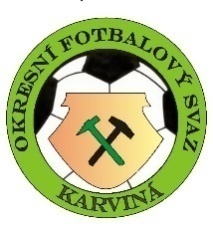                                                    Okresní fotbalový svaz Karviná                                                         Univerzitní náměstí 242                                                        733 01 Karviná - Fryštát                                                      Sportovně-technická komise                                            Zápis č. 16 ze dne 20.1.2022 - SR 2021-2022              Členové: p. Ličík Jaroslav, Bebenek Jiří              Omluven: p. Osvald Jozef              Hosté: p. Javín Břetislav předseda DK OFS KarvináSTK OFS bere na vědomí:     - Zápisy příslušných komisi OFS Karviná, MSKFS, VV OFS Karviná a FAČR             - Bere na vědomí změnu hrací plochy družstva st. přípravek v OP sk. A klubu FK Český Těšín               původní hřiště: dr. Slámy 2004/17 Český Těšín               nové hřiště: ÚT Frýdecká Český TěšínZměna termínu a místa utkání:3.  Schvalování výsledků:Závady a nedostatky: 5.  Organizační + různé:             - STK OFS Karviná na dnešním zasedání minutou ticha uctila památku na vynikajícího kamaráda, trenéra,                fotbalistu a dlouholetého funkcionáře OFS Karviná a člena dříve DK, KM a nyní dlouholetého člena STK              OFS Karviná p. PETRA ŠPIČKY.              - STK OFS Karviná bere na vědomí rozhodnutí VV OFS Karviná ze dne 17.12.2021 o platnosti               nezapočítání skóre a bodů do tabulky družstvům, které nastoupí do turnaje v menším počtu než 8 + 1 a                to i zpětně v halových zimních turnajích.             - STK OFS Karviná upozorňuje kluby OFS Karviná na možnost změny hracího dne, úředního začátku              nebo místa utkání pro celou jarní část SR 2021/2022, mohou kluby změnit do 16.2.2022 bezplatně.             - STK OFS Karviná upozorňuje kluby OFS Karviná na povinnost podání žádosti o změnu hracího dne, času a               pořadatelství pro jednotlivá utkání jarní části SR, vyplňovat pouze elektronicky přes IS.FOTBAL.CZ            Předpokládané termíny zasedání komise STK OFS Karviná na 1 pololetí r. 2022                 Příští zasedání STK OFS Karviná se uskuteční 17.2.2022 v budově ČUS, Universitní náměstí 242                Karviná Fryštát. Pozvánky nebudou zasílány!!!                  v Karviné dne 20.1.2022                                                Ličík Jaroslav                   zapsal: Bebenek Jiří                                        předseda STK OFS KarvináLeden20.Únor17.Březen24.31.Duben7.14.21.28.Květen5.      12.19.26.Červen2.9.16.23.      30.